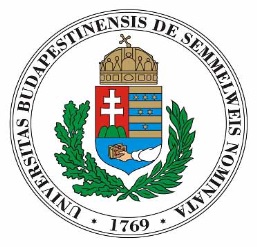 Dózis NaplóVizsgálat személy adatai (Details of the person requesting monitoring)Név:Születési idő:Nem:Sugár útlevél szám:ØEngedélyezett tevékenység: Végzett munka/beosztás: Operatőr/Műtő Asszisztens/Aneszt.Aszisztense/Műtős személyzet/dozimetria/ eszköz kezelő személyzet/ izotóp laboratórium asszisztensDozimetria eszközök adatai  (Official personal radiation dose monitoring equipment):Hatósági doziméter: igen/nemOperatív doziméter: igen/nem ha igen: típus: Thermo, azonosító:Dózis teljesítmény mérő: igen/nem  ha igen típus: Pl: Thermo FH 40 (MKEH hiteles)Mérési idő: pl: 8:00-14:00Mért dózis: Hp10=            (µSv/esemény)Hp0.07=         (µSv/esemény)Hp0.03=         (µSv/esemény)Referencia adatok: Munkavállalókra vonatkozó effektív dózis megszorítás 2mSv/év, Munkavállalókra vonatkozó effektívdózis-korlát évi 20 mSv. Egyenértékdózisokra a következő korlátokat kell alkalmazni: a szemlencse egyenértékdózis korlátja évi 20 mSv, a bőrfelületre meghatározott egyenértékdózis korlátja évi 500 mSv, amely a bőrfelület tetszőleges 1 cm²-es területére számított átlagos dózisra vonatkozik, a sugárzásnak kitett teljes felület nagyságától függetlenül, a végtagok egyenértékdózis korlátja évi 500 mSv. Természetes háttér sugárzásból eredő dózis járulék: 2-2,5mSv/évDoziméter viselési geometria (Wear location of the dosimeter)Mellkason: igen/ nem  elhelyezés: bal oldaltGonád felett: nemFej: homlok közép/ szem sík oldaltKéz: ujjak végén/ kézfej/csuklónAlkalmazott védelem:Ólomgumi köpeny: igen/nem ha igen ólomegyenérték: 0,15Pbmm,0,25Pbmm,0,5PbmmPajzsmirigy védő: igen/nem ha igen ólomegyenérték: 0,15Pbmm,0,25Pbmm,0,5PbmmVédő szemüveg:Ionizáló sugárzás típusa gamma foton okozta sugárzás : igen/nem  ha igen  foton energia: pl: 511kEvbeta/pozitron sugárzás: igen/nem, ha igen akkor típus: Pl:F-18 pozitron anyag kölcsön hatásból származó sugárzás: igen/nem ha igen: fékezési röntgen <1%Ionizáló sugárzást kibocsátó eszköz/anyag: Röntgen berendezés,Gyorsító,Terápiás besugárzóRadioaktív anyag: pl: F-18Felületi szennyezettség esemény: történt/nem történtFixált szennyezés: igen /nemHivatkozó dokumentáció: kísérlet alatt vezet kísérleti napló, hatósági engedélyek, jegyzőkönyvek,Dózis értékeke ellenőrizte és jóváhagyta: 						Taba Gabirella	SE Sugárvédelmi Szolgálat VezetőDátum:							SEMMELWEIS EGYETEMKLINIKAI KÖZPONTSugárvédelmi Szolgálatsugárvédelmi szolgálat vezető:Taba Gabriella